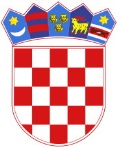 Republika HrvatskaOpćinski sud u VukovaruVukovar, Županijska 31Ured predsjednikaBroj: 5-Su-58/2019-16Vukovar, 1. listopada 2019.	Predsjednica Općinskog suda u Vukovaru Davorka Rukavina, temeljem članka 30. i 31. u svezi s člankom 10. Zakona o sudovima (Narodne novine broj: 28/13., 33/15., 82/15. i 82/16, 67/18), te članka 5. st. 2. i čl. 24. Sudskog poslovnika (Narodne novine broj: 37/14., 49/14., 8/15., 35/15., 123/15., 45/16., 29/17., 33/17., 34/17., 57/17, 101/18, 119/18 i 81/19), donosi sljedeće IZMJENE GODIŠNJEG RASPOREDA POSLOVA ZA 2019. GODINU	Godišnji raspored poslova za 2019. godinu Općinskog suda u Vukovaru broj 5-Su-58/2019-1 od 7. veljače  2019., mijenja se zbog neujednačene dodijele predmeta u prethodnom razdoblju i rasporeda rada pojedinih službenika sukladno sistematizaciji radnih mjesta prema novom Pravilniku o unutarnjem redu,  kako slijedi URED PREDSJEDNIKA3. Stručna suradnica – Dragica KrvavicaObavlja stručne poslove iz djelokruga sudske uprave u svezi rješavanja o pravima, obvezama i odgovornostima službenika i namještenika koji proizlaze iz rada i u svezi rada, izrađuje nacrte rješenja u upravnim stvarima, priprema neupravne akte kojima se odlučuje o pravima i obvezama državnih službenika, obavlja pravne poslove prilikom pripreme i provedbe postupka jednostavne nabave, priprema i provodi postupke javnih natječaja i internih oglasa za primanje u službu, sudjeluje u izradi pravilnika i internih akata, prati pravne propise bitne za rad službenika i skrbi za usavršavanje službenika u radu i vrši potrebnu edukaciju, te obavlja druge poslove iz djelokruga sudske uprave po nalogu predsjednice suda.4. GRAĐANSKI ODJEL4.5. OSLOBOĐENJE OD DODJELE Sutkinja Silvia Gretschl Kajba zbog većeg broja predmeta u referadi u odnosu na ostale suce Građanskog odjela isključiti će se iz automatske  dodjele  parničnih i izvanparničnih predmeta, osim predmeta iz upisnika P-eu i R/2 ovjera ugovora o doživotnom uzdržavanju, ugovora o dosmrtnom uzdržavanju i sklapanje sudske nagodbe (prema šifrarniku – naziv vrste spora radi na predmetima iz grupe G), te će obavljati poslove zemljišnoknjižnog suca u predmetima u kojima je određeno postupanje zemljišnoknjižnog suca.Isključenje od dodjele predmeta trajati će od dana primjene Izmjena godišnjeg rasporeda poslova do 30. studenog 2019.8. Viši sudski savjetnik –specijalist, Bojan Živković -referada broj Ž 12, sudac mentor Ivica Grubišić9. Viša sudska savjetnica – specijalist, Ivana Tešankić – referada broj T 4, sudac mentor Božo Jeličić6. SUDSKA PISARNICA6.6. PREKRŠAJNA PISARNICADalija Dalić  - Voditeljica  prekršajne pisarnice Voditelj prekršajne pisarnice rukovodi radom  pisarnice i nadzire rad administrativnih referenata – upisničara pisarnice, i sudskih referenata za izvršenje prekršajnih kazni, uvodi nove predmete u upisnike u elektronskom obliku i unosi druge podatke u sustav JCMS-a, obrađuje spise po pravnim lijekovima, vodi kontrolu naplate prekršajnih kazni i prekršajnih  troškova, vodi skrb o oduzetim predmetima u prekršajnom  postupku, osobno odgovara predsjednici suda za ispravnost, urednost i ažurnost prekršajne pisarnice, prikuplja  statističke podatke  i izrađuje  potrebna statistička izvješća, o svim uočenim pojavama odmah izvješćuje upravitelja sudske pisarnice, te obavlja i druge odgovarajuće poslove po nalogu predsjednika/ce suda odnosno upravitelja sudske pisarnice. 6.8. RASPORED ADMINISTRATIVNIH REFERENATA– SUDSKIH ZAPISNIČARAAdministrtivni  referent – sudski zapisničar Marija Takač osim poslova utvrđenih Godišnjim rasporedom poslova raditi će kao dežurni zapisničar za hitne prekršajne predmete sa sutkinjom Anicom Filipović.Predsjednica suda  	Davorka RukavinaUputa o pravnom lijekuSuci i sudski savjetnici mogu u roku od 3 dana od dana primitka izjaviti prigovor na Izmjene godišnjeg rasporeda poslova, a ostali službenici u istom roku staviti primjedbu.   Izjavljeni prigovor ili primjedba ne odgađa izvršenje ovih Izmjena godišnjeg rasporeda poslova.DOSTAVITI:Svim sucima i službenicima putem –e-mail-aŽupanijskom sudu u VukovaruAdministratoru sustava3.   Spis